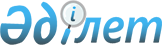 Республикалық меншіктің кейбір мәселелері туралыҚазақстан Республикасы Үкіметінің 2014 жылғы 31 желтоқсандағы № 1437 қаулысы

      «Мемлекеттік мүлік туралы» 2011 жылғы 1 наурыздағы Қазақстан

Республикасының Заңы 114-бабының 1-тармағына сәйкес Қазақстан

Республикасының Үкіметі ҚАУЛЫ ЕТЕДІ:



      1. Осы қаулыға қосымшаға сәйкес мүлік Қазақстан Республикасы Білім және ғылым министрлігінің теңгерімінен «Технологияларды коммерцияландыру орталығы» жауапкершілігі шектеулі серіктестігінің жарғылық капиталын төлеуге берілсін.



      2. Қазақстан Республикасы Қаржы министрлігінің Мемлекеттік мүлік және жекешелендіру комитеті Қазақстан Республикасы Білім және ғылым министрлігімен бірлесіп, заңнамада белгіленген тәртіппен осы қаулыдан туындайтын өзге де шаралардың қабылдануын қамтамасыз етсін.



      3. Осы қаулы қол қойылған күнінен бастап қолданысқа енгізіледі.      Қазақстан Республикасының

      Премьер-Министрі                                     К.Мәсімов

Қазақстан Республикасы   

Үкіметінің         

2014 жылғы 31 желтоқсандағы 

№ 1437 қаулысына     

қосымша           

Қазақстан Республикасы Білім және ғылым министрлігінің

теңгерімінен «Технологияларды коммерцияландыру орталығы»

жауапкершілігі шектеулі серіктестігінің жарғылық капиталын

төлеуге берілетін мүліктің тізбесі
					© 2012. Қазақстан Республикасы Әділет министрлігінің «Қазақстан Республикасының Заңнама және құқықтық ақпарат институты» ШЖҚ РМК
				Р/с

№Мүліктің атауыСаны

(дана)1.Line FreeStyli 2300500 Core i5 жүйелік блогы22.LG Flatron W2243SB21.5 мониторы23.HP LaserJet PI 102 принтері1Жиыны:Жиыны:5